REQUERIMENTO N.º 2176/2019EMENTA: Informações sobre solicitação de poda de árvore.Senhora Presidente,Senhores Vereadores:	O vereador FRANKLIN, no uso de suas atribuições legais, requer nos termos regimentais, após aprovação em Plenário, que seja encaminhado ao Exmo. Senhor Prefeito Municipal, os seguintes pedidos de informações: Quais as medidas tomadas quanto ao Protocolo nº 1636/2019, realizado através do canal 156, referente à poda de árvore localizada na rua Euclides da Cunha, em frente ao número 154, no bairro Jardim Primavera?  A Municipalidade realizou vistoria no local? Se sim, há data prevista para realizar a poda da referida árvore?Se não, há possibilidade de realizar vistoria no local e incluir a poda da árvore no cronograma de serviços da Municipalidade? Justificativa: Moradores desta localidade procuraram este vereador para solicitar providências, pois os galhos da árvore são baixos e impedem que os moradores transitem pelo passeio público, obringando-os a transitar pela rua, expondo-os assim, a riscos desnecessários, principalmente considerando que no local moram pessoas idosas. (fotos em anexo)Valinhos, 30 de setembro de 2019.Franklin Duarte de LimaVereador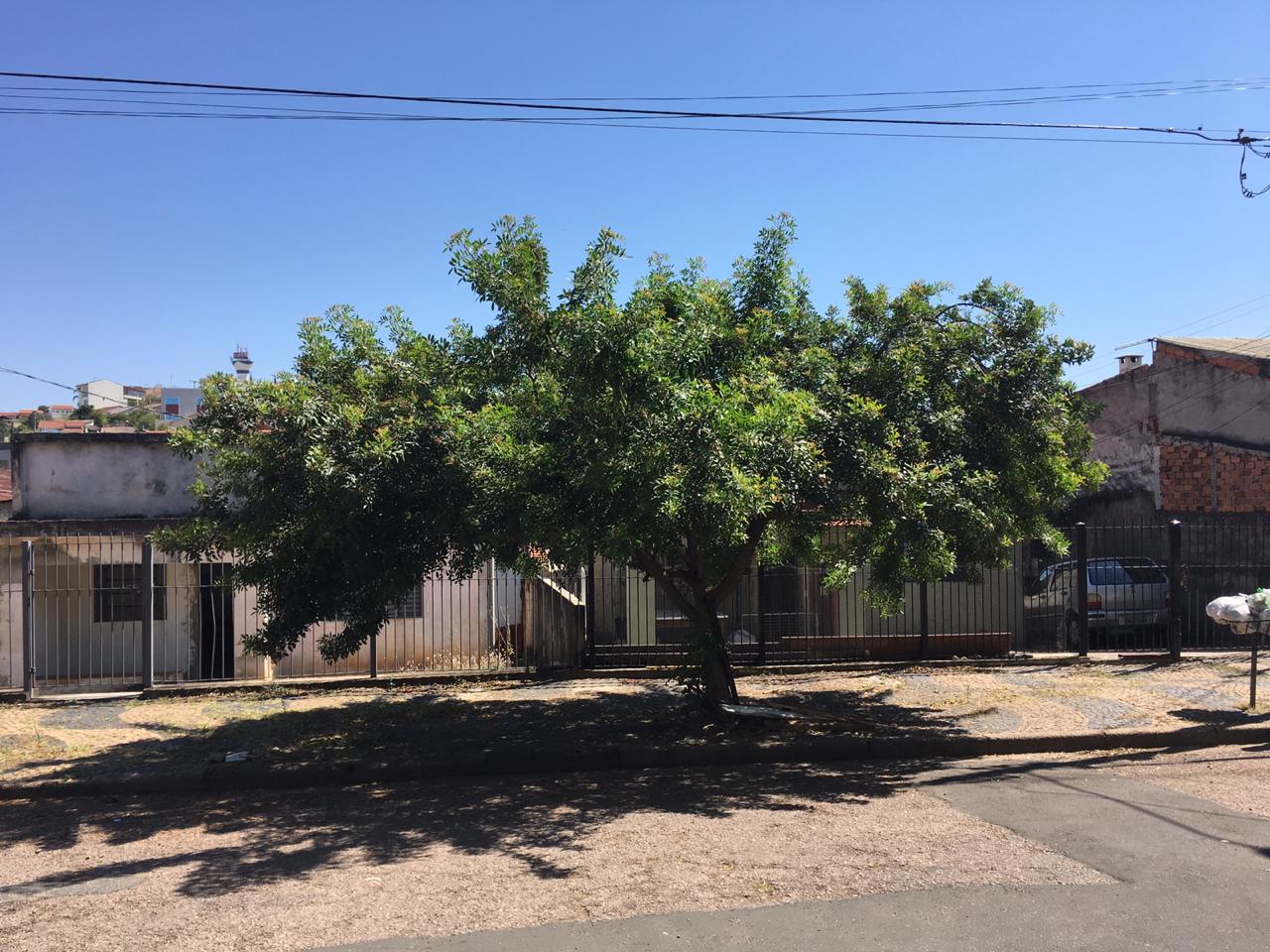 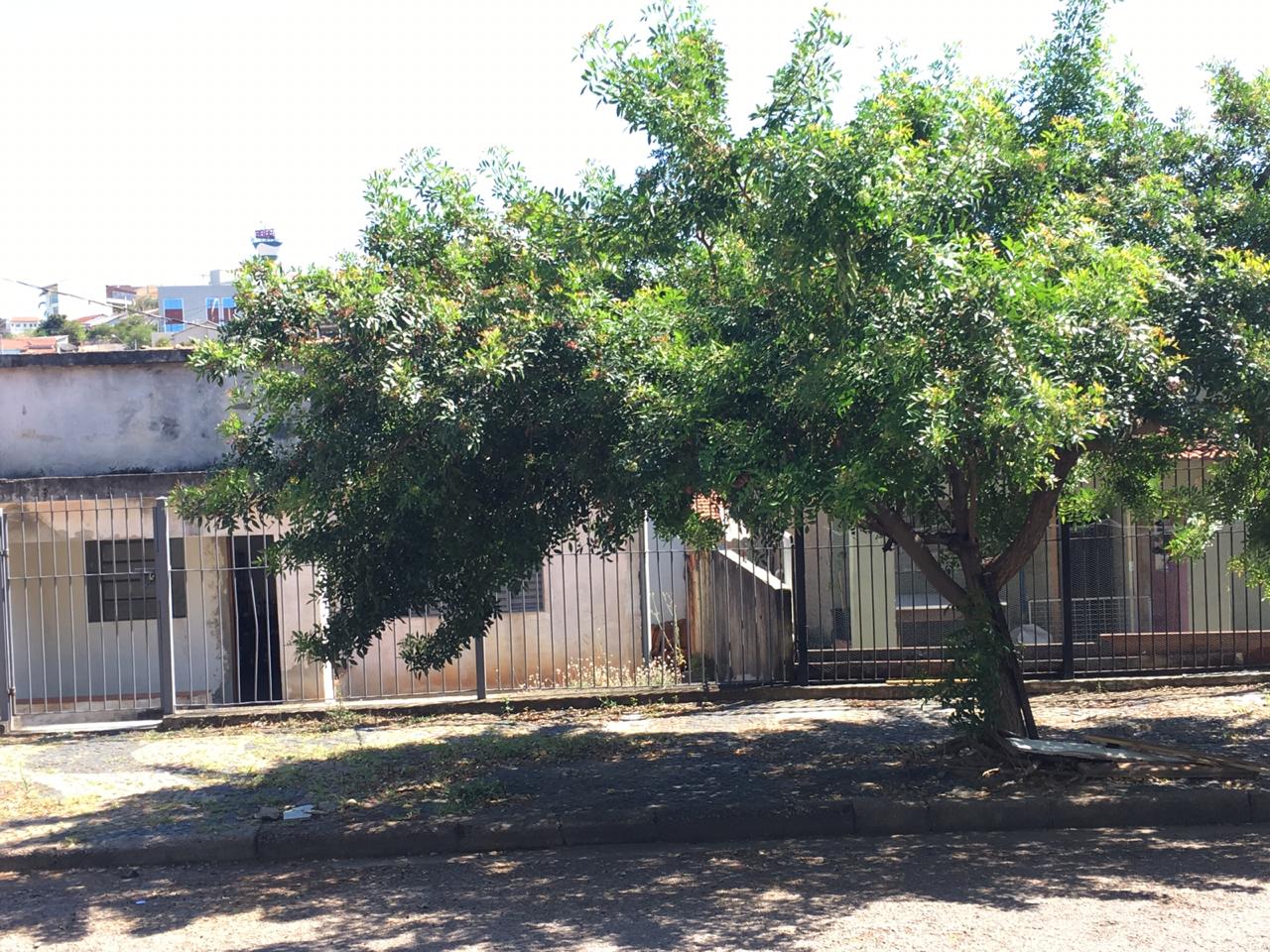 